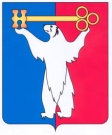 АДМИНИСТАРЦИЯ ГОРОДА НОРИЛЬСКАКРАСНОЯРСКОГО КРАЯРАСПОРЯЖЕНИЕ03.07.2018			                        г. Норильск				№ 3453О внесении изменений в распоряжение Администрации города Норильска 
от 23.06.2011 № 2351В целях устранения технической ошибки в наименовании отдельных муниципальных учреждений, подведомственных Управлению общего и дошкольного образования Администрации города Норильск,1. Внести в Перечень муниципальных учреждений, подведомственных Управлению общего и дошкольного образования Администрации города Норильска, утвержденный распоряжением Администрации города Норильска от 23.06.2011 № 2351 (далее - Перечень), следующие изменения:1.1. Пункт 47 Перечня изложить в следующей редакции:«47. Муниципальное бюджетное общеобразовательное учреждение «Средняя школа № 8 им. Г.С. Титова».».1.2. Пункт 79 Перечня изложить в следующей редакции:«79. Муниципальное бюджетное общеобразовательное учреждение «Гимназия № 11 имени Бориса Ивановича Колесникова».».2. Опубликовать настоящее распоряжение в газете «Заполярная правда» 
и разместить его на официальном сайте муниципального образования города Норильск.Глава города Норильска								Р.В. Ахметчин